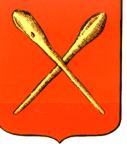 Тульская областьМуниципальное образование город АлексинСобрание депутатовРешение      от 15 августа 2018 года 			 	                     	 № 4(49).2 О внесении изменений в Устав муниципального образования город АлексинВ целях приведения Устава муниципального образования город Алексин в соответствие с требованиями Федерального закона от 06.10.2003 N131-ФЗ «Об общих принципах организации местного самоуправления в Российской Федерации», учитывая результаты проведенных публичных слушаний по проекту указанного решения, на основании Устава муниципального образования город Алексин, Собрание депутатов муниципального образования город Алексин РЕШИЛО:1. Внести в Устав муниципального образования город Алексин следующие изменения:1.1 в части 2 статьи 2 слова «рекреационные земли» заменить словами «земли рекреационного назначения»;1.2 часть 1 статьи 7 дополнить пунктом 4.1 следующего содержания: «4.1) осуществление в ценовых зонах теплоснабжения муниципального контроля за выполнением единой теплоснабжающей организацией мероприятий по строительству, реконструкции и (или) модернизации объектов теплоснабжения, необходимых для развития, повышения надежности и энергетической эффективности системы теплоснабжения и определенных для нее в схеме теплоснабжения в пределах полномочий, установленных Федеральным законом от 27.07.2010 №190-ФЗ «О теплоснабжении».»;1.3 пункт 28 части 1 статьи 7 изложить в следующей редакции:«28) утверждение правил благоустройства территории муниципального образования, осуществление контроля за их соблюдением, организация благоустройства территории муниципального образования в соответствии с указанными правилами, а также организация использования, охраны, защиты, воспроизводства городских лесов, лесов особо охраняемых природных территорий, расположенных в границах муниципального образования;»;1.4 пункт 29 части 1 статьи 7 дополнить словами:«, направление уведомления о соответствии указанных в уведомлении о планируемых строительстве или реконструкции объекта индивидуального жилищного строительства или садового дома (далее - уведомление о планируемом строительстве) параметров объекта индивидуального жилищного строительства или садового дома установленным параметрам и допустимости размещения объекта индивидуального жилищного строительства или садового дома на земельном участке, уведомления о несоответствии указанных в уведомлении о планируемом строительстве параметров объекта индивидуального жилищного строительства или садового дома установленным параметрам и (или) недопустимости размещения объекта индивидуального жилищного строительства или садового дома на земельном участке, уведомления о соответствии или несоответствии построенных или реконструированных объекта индивидуального жилищного строительства или садового дома требованиям законодательства о градостроительной деятельности при строительстве или реконструкции объектов индивидуального жилищного строительства или садовых домов на земельных участках, расположенных на территории муниципального образования, принятие в соответствии с гражданским законодательством Российской Федерации решения о сносе самовольной постройки, решения о сносе самовольной постройки или ее приведении в соответствие с предельными параметрами разрешенного строительства, реконструкции объектов капитального строительства, установленными правилами землепользования и застройки, документацией по планировке территории, или обязательными требованиями к параметрам объектов капитального строительства, установленными федеральными законами (далее также – приведение в соответствие с установленными требованиями), решения об изъятии земельного участка, не используемого по целевому назначению или используемого с нарушением законодательства Российской Федерации, осуществление сноса самовольной постройки или ее приведения в соответствие с установленными требованиями в случаях, предусмотренных Градостроительным кодексом Российской Федерации;»;1.5 пункт 37 части 1 статьи 7 после слова «добровольчеству» дополнить словом «(волонтерству)»;1.6 пункт 11 части 1 статьи 8 изложить в следующей редакции:«11) создание условий для организации проведения независимой оценки качества условий оказания услуг организациями в порядке и на условиях, которые установлены федеральными законами, а также применение результатов независимой оценки качества условий оказания услуг организациями при оценке деятельности руководителей подведомственных организаций и осуществление контроля за принятием мер по устранению недостатков, выявленных по результатам независимой оценки качества условий оказания услуг организациями, в соответствии с федеральными законами;»;1.7 часть 1 статьи 8 дополнить пунктом 15 следующего содержания:«15) оказание содействия развитию физической культуры и спорта инвалидов, лиц с ограниченными возможностями здоровья, адаптивной физической культуры и адаптивного спорта.»;1.8 часть 1 статьи 8 дополнить пунктом 16 следующего содержания:«16) осуществление мероприятий по защите прав потребителей, предусмотренных Законом Российской Федерации от 07.02.1992 № 2300-1 «О защите прав потребителей».»;1.9 часть 1 статьи 9 дополнить пунктом 7.1 следующего содержания:«7.1) полномочиями в сфере стратегического планирования, предусмотренными Федеральным законом от 28.06.2014 № 172-ФЗ «О стратегическом планировании в Российской Федерации»;»;1.10 пункт 9 части 1 статьи 9 изложить в следующей редакции:«9) организация сбора статистических показателей, характеризующих состояние экономики и социальной сферы муниципального образования, и предоставление указанных данных органам государственной власти в порядке, установленном Правительством Российской Федерации;»;1.11 наименование статьи 19 изложить в следующей редакции:«Статья19. Публичные слушания, общественные обсуждения»;1.12 часть 3 статьи 19 дополнить пунктом 2.1 следующего содержания:«2.1) проект стратегии социально-экономического развития муниципального образования;»;1.13 пункт 3 части 3 статьи 19 признать утратившим силу;1.14 в части 4 статьи 19 после слова «слушаний» дополнить словами «по проектам и вопросам, указанным в части 3 настоящей статьи»;1.15 статью 19 дополнить частью 4.1 следующего содержания:«4.1 По проектам генеральных планов, проектам правил землепользования и застройки, проектам планировки территории, проектам межевания территории, проектам правил благоустройства территорий, проектам, предусматривающим внесение изменений в один из указанных утвержденных документов, проектам решений о предоставлении разрешения на условно разрешенный вид использования земельного участка или объекта капитального строительства, проектам решений о предоставлении разрешения на отклонение от предельных параметров разрешенного строительства, реконструкции объектов капитального строительства, вопросам изменения одного вида разрешенного использования земельных участков и объектов капитального строительства на другой вид такого использования при отсутствии утвержденных правил землепользования и застройки проводятся общественные обсуждения или публичные слушания, порядок организации и проведения которых определяется нормативным правовым актом Собрания депутатов с учетом положений законодательства о градостроительной деятельности»;1.16 пункт 4 части 1 статьи 28 изложить в следующей редакции:«4) утверждение стратегии социально-экономического развития муниципального образования;»;1.17 часть 1 статьи 28 дополнить пунктом 11 следующего содержания:«11) утверждение правил благоустройства территории муниципального образования.»;1.18 часть 3 статьи 34 изложить в следующей редакции:«3. В случае, если глава муниципального образования, полномочия которого прекращены досрочно на основании правового акта Губернатора Тульской области об отрешении от должности главы муниципального образования либо на основании решения Собрания депутатов об удалении главы муниципального образования в отставку, обжалует данные правовой акт или решение в судебном порядке, Собрание депутатов не вправе принимать решение об избрании главы муниципального образования до вступления решения суда в законную силу.»;1.19 статью 34 дополнить частью 4 следующего содержания:«4. В случае досрочного прекращения полномочий главы муниципального образования избрание главы муниципального образования, избираемого Собранием депутатов из своего состава, осуществляется не позднее чем через шесть месяцев со дня такого прекращения полномочий.При этом если до истечения срока полномочий Собрания депутатов осталось менее шести месяцев, избрание главы муниципального образования из состава Собрания депутатов осуществляется на первом заседании вновь избранного Собрания депутатов.»;1.20 часть 1 статьи 37 дополнить пунктом 7 следующего содержания:«7) обеспечивает в пределах компетенции при реализации своих полномочий приоритет целей и задач по развитию конкуренции на товарных рынках муниципального образования;»;1.21 часть 12 статьи 47 изложить в следующей редакции:«12. Муниципальные нормативные правовые акты, затрагивающие права, свободы и обязанности человека и гражданина, устанавливающие правовой статус организаций, учредителем которых выступает муниципальное образование, а также соглашения, заключаемые между органами местного самоуправления (далее – соглашения), вступают в силу после их официального опубликования (обнародования).Официальным опубликованием муниципального правового акта или соглашения считается первая публикация его полного текста в общественно-политической газете Алексинского района Тульской области «Алексинские вести».Официальное обнародование муниципального правового акта или соглашения осуществляется путем размещения его полного текста на информационных стендах муниципального образования, размещенных в местах, установленных решением Собрания депутатов.Способ доведения муниципального нормативного правового акта, соглашения до сведения граждан указывается в принятом муниципальном правовом акте, соглашении. Муниципальные правовые акты или соглашения также могут размещаться в информационно-телекоммуникационной сети «Интернет» на официальном сайте муниципального образования по адресу: http://www.aleksin.tularegion.ru.».1.22 в части 2 статьи 53 слово «закрытых» заменить словом «непубличных»;1.23 часть 3 статьи 65 изложить в следующей редакции:«3. Изменения и дополнения, внесенные в устав муниципального образования и изменяющие структуру органов местного самоуправления, разграничение полномочий между органами местного самоуправления (за исключением случаев приведения устава муниципального образования в соответствие с федеральными законами, а также изменения полномочий, срока полномочий, порядка избрания выборных должностных лиц местного самоуправления), вступают в силу после истечения срока полномочий Собрания депутатов, принявшего решение о внесении в устав указанных изменений и дополнений.»;2. Направить настоящее решение для его государственной регистрации в Управление Министерства юстиции Российской Федерации по Тульской области.3. Опубликовать настоящее решение в газете «Алексинские вести»после государственной регистрации.4. Настоящее решение вступает в силу со дня официального опубликования.Глава муниципального образования город Алексин                                                                              Э.И. Эксаренко